S m l o u v a   o   v ý p ů j č c euzavřená v souladu s ustanovením §§ 2193 až 2200 Občanský zákoník, ve znění pozdějších předpisůI.Smluvní stranyMěsto Chrudimse sídlem Resselovo nám. 77, Chrudim 537 16IČ: 00270211DIČ: CZ00270211zastoupené jeho starostou Mgr. Petrem Řezníčkem,(dále jen „vypůjčitel“)aŘímskokatolická farnost – arciděkanství Pardubicese sídlem Kostelní 92, 530 02 PardubiceIČ: 42939534zastoupená Mgr. Antonínem Forbelským, arciděkanem		(dále jen „půjčitel“)uzavírají níže uvedeného dne, měsíce a roku tuto smlouvu o výpůjčce.II.Předmět smlouvyPůjčitel je vlastníkem movité věci – předmětu kulturní a historické hodnoty: sochy sv. Josefa s Ježíškem z kostela Panny Marie Sedmibolestné v Pardubicích, z 30. let 18. století, pravděpodobně od Ignáce Rohrbacha, dřevo, polychromie, rejstříkové číslo ÚSKP: 61343/36-55. Pojistná hodnota činí 1.400.000,- Kč.Barevná fotodokumentace předmětu výpůjčky tvoří přílohu č. 1 této smlouvy.(dále jen „předmět výpůjčky „)Půjčitel předává na základě této smlouvy tento předmět výpůjčky na dobu, za účelem a za podmínek v této smlouvě uvedených vypůjčiteli do užívání jako výpůjčku k účelu: výstavnímu – expozice v Muzeu barokních soch umístěném v kostele Sv. Josefa v Chrudimi, na adrese Školní nám. 11, Chrudim II.Předmět, který tvoří výpůjčku, převezme vypůjčitel na své náklady nejpozději do 31. 3. 2018, oproti zápisu o převzetí, který bude tvořit přílohu této smlouvy, za předpokladu dokončení komplexního restaurátorského zásahu na předmětu výpůjčky. V případě, že do 31. 3. 2018 nebude restaurátorský zásah dokončen (například z důvodu nepřidělení finanční dotace na opravu), smluvní strany sjednají nejbližší náhradní termín dle předpokládaného ukončení restaurátorského zásahu v závislosti na předpokládaném obdržení dotace. Vypůjčitel se zavazuje písemně, popř. elektronickou formou, vyzvat půjčitele k předání předmětu výpůjčky minimálně 5 dnů předem. V zápise o převzetí budou zaznamenány případné závady, poškození či jiné nedostatky předmětu, popř. bude uvedeno, že tento předmět je bez závad. Zápis podepíší zástupci smluvních stran oprávnění jednat ve věci převzetí předmětu. Okamžikem převzetí předmětu výpůjčky až do jeho řádného vrácení nese vypůjčitel nebezpečí škody na věci, která tvoří předmět výpůjčky.Vypůjčitel se zavazuje předmět výpůjčky vrátit půjčiteli na své náklady v místě určeném půjčitelem dnem ukončení platnosti smlouvy oproti zápisu o vrácení, který následně bude tvořit přílohu této smlouvy. V zápisu o vrácení budou zaznamenány případné nové zjevné závady a další nedostatky. Zápis podepíší zástupci smluvních stran oprávnění jednat ve věci vrácení předmětu.III.Podmínky výpůjčkyVypůjčitel se zavazuje, že dále splní tyto podmínky:na předmětu nebudou prováděny žádné úpravy či změny, pokud není nebo nebude písemně dohodnuto jinak;předmět bude umístěn v prostředí odpovídajícím jeho hodnotě, významu a stavu; budou zajištěna odpovídající bezpečnostní, klimatická, světelná a popř. další opatření, aby nedošlo k ohrožení, poškození, znehodnocení, odcizení nebo ztrátě předmětu, a to ani během doby převozu;převoz předmětu bude zajišťovat odborná firma specializující se na převoz uměleckých děl;odcizení, ztráta či jakékoli poškození předmětu bude vypůjčitelem hrazeno v plném rozsahu;předmět bude na náklad vypůjčitele ve stanoveném termínu a předem dohodnutým způsobem neporušen vrácen v místě, kde ho vypůjčitel převzal;předmět nebude použit pro jiný než sjednaný účel a nebude v době výpůjčky zapůjčen jinému nebo přemístěn jinam. Závazek nepřemístit jinam předmět výpůjčky neplatí v případě odvracení hrozící škody nebo v případě jeho restaurování;předmět nebude bez souhlasu půjčitele fotografován, filmován, pořizovány jeho odlitky, popř. jinak s ním manipulováno;bude zajištěn odborný dohled po dobu výpůjčky na náklad vypůjčitele;při prezentaci předmětu výpůjčky bude uvádět jméno majitele, a to v této podobě: Římskokatolická farnost – arciděkanství Pardubice;vypůjčitel odpovídá za to, že předmět výpůjčky bude pojištěn na pojistnou hodnotu dle čl. II. odst. 1 smlouvy pro dobu od jeho převzetí vypůjčitelem až do jeho vrácení (tzv. z hřebíku na hřebík) především proti vandalismu, odcizení, poškození vlivem prostředí;půjčitel je oprávněn předmět výpůjčky a způsob jeho užívání průběžně kontrolovat, v případě porušení povinností vypůjčitele dle této smlouvy je půjčitel oprávněn uplatnit právo na okamžité vrácení předmětu výpůjčky.Oběma smluvním stranám je známa skutečnost, že zapůjčované dílo je kulturní památkou ve smyslu zákona č. 20/1987 Sb., o státní památkové péči, ve znění pozdějších předpisů, a je zapsáno v ÚSKP pod rejstříkovým číslem, jež je uvedeno v čl. II, bodu 1 této smlouvy o výpůjčce.Půjčitel zapůjčuje předmět výpůjčky dle čl. II. této smlouvy bezplatně, na náklady vypůjčitele.Podpisem smlouvy vypůjčitel prohlašuje, že je mu znám stav předmětu výpůjčky a požadavky na jeho údržbu a ochranu a že předmět výpůjčky je ve stavu způsobilém k účelu výpůjčky.  Vypůjčitel si je vědom, že nedodržení podmínek a termínů výpůjčky stanovených ve smlouvě zakládá právní odpovědnost.Půjčitel si vyhrazuje právo upravit pojistnou hodnotu předmětu výpůjčky při změnách cen na trhu s uměleckými předměty. O úpravě pojistné hodnoty vyrozumí písemně vypůjčitele, pro něhož je změna bez výhrad závazná. Změnu pojištění předmětu výpůjčky provede vypůjčitel nejpozději do 60 dnů ode dne obdržení znaleckého posudku na stanovení ceny předmětu výpůjčky ze strany půjčitele. Vypůjčitel poskytne půjčiteli bezplatně 2 výtisky katalogu výstavy i všech dalších tiskovin k výstavě, v případě, že tyto budou vydávány.Vypůjčitel se zavazuje vydat zákaz fotografování pro veřejnost v expozici, výjimku tvoří pouze celkové záběry daných prostor při společenských akcích pro účely nekomerční dokumentace. Půjčitel touto smlouvou uděluje souhlas vypůjčiteli s pořizováním obrazových záznamů předmětu výpůjčky pro účely dokumentace a prezentace Muzea barokních soch prostřednictvím katalogů, propagačních letáků, popř. jiných tiskovin, včetně jejich zveřejnění na Internetu.Vypůjčitel, vědom si právní úpravy ochrany dobré pověsti právnické osoby a skutečnosti, že půjčitel byl po desítky let trvání komunistického režimu omezen v dispozičním právu s předmětem výpůjčky a za tuto dobu nebyl předmět výpůjčky z důvodu finanční závislosti půjčitele na státu udržován v odpovídajícím stavu a podmínkách, nebude veřejnou formou tento stav spojovat s osobou půjčitele.Vypůjčitel činí nesporným a uznává, že půjčitel je vlastníkem předmětu výpůjčky, jeho součástí a příslušenství.IV.Doba výpůjčkyDoba výpůjčky se sjednává na dobu určitou, a to ode dne podpisu smlouvy do 31. 12. 2022. Na základě vzájemné dohody obou smluvních stran lze dobu výpůjčky prodloužit, a to dodatkem k této smlouvě.Tuto smlouvu o výpůjčce může vypovědět pouze vypůjčitel, a to kdykoli i bez uvedení důvodu. Výpovědní lhůta činí 2 měsíce a začíná běžet dnem následujícím po doručení výpovědi druhé smluvní straně.Vypůjčitel se zavazuje předmět výpůjčky v pořádku vrátit posledním dnem platnosti této smlouvy.V.Ostatní ujednáníPůjčitel se zavazuje zajistit restaurování předmětu výpůjčky před jejím předáním vypůjčiteli. Na restaurování předmětu výpůjčky  bude půjčitel čerpat dotaci a vypůjčitel poskytne půjčiteli finanční prostředky na dofinancování restaurátorských prací. S ohledem na skutečnost, že vypůjčitel nemá schválený rozpočet města Chrudim na rok 2018, sjednávají smluvní strany, že v případě, kdy nebude mít v roce 2018 vypůjčitel alokovány finanční prostředky na dofinancování restaurátorských prací, je půjčitel oprávněn tuto smlouvu vypovědět s výpovědní lhůtou 7 dnů ode dne doručení výpovědi druhé smluvní straně. Vypůjčitel písemně oznámí půjčiteli po schválení rozpočtu města Chrudim pro rok 2018 skutečnost, zda má na dofinancování restaurátorských prací příslušné finanční prostředky.  Půjčitel umožní vypůjčiteli umělecké dílo a způsob jeho restaurování průběžně kontrolovat, a to formou kontrolních dnů svolávaných dle potřeby v návaznosti na postupu restaurátorských prací ve shodě s požadavky orgánů státní památkové péče a odborných orgánů památkové péče.Smluvní strany se zavazují úzce vzájemně spolupracovat v plnění povinností vyplývajících ze zákona č. 20/1987 Sb., o státní památkové péči, ve znění pozdějších předpisů, zejména povinností spojených s přemístěním předmětu výpůjčky.Jestliže půjčitel zjistí, že vypůjčitel neužívá předmět výpůjčky řádně, nebo jestliže ho užívá v rozporu s účelem a podmínkami stanovenými touto smlouvou, je oprávněn od smlouvy odstoupit a vypůjčitel je povinen předmět výpůjčky okamžitě vrátit půjčiteli za podmínek dle čl. III písm. f) této smlouvy.Obě smluvní strany berou na vědomí, že případné skutečnosti, které nejsou v této smlouvě upraveny, se řídí příslušnými ustanoveními Občanského zákoníku, ve znění pozdějších předpisů.Tato smlouva je vyhotovena ve čtyřech stejnopisech s platností originálu, z nichž vypůjčitel obdrží dvě vyhotovení a po jednom vyhotovení obdrží půjčitel a Biskupství královéhradecké.Tato smlouva může být měněna a doplňována pouze písemnými, vzestupně číslovanými dodatky, podepsanými oběma smluvními stranami.Tato smlouva (vč. dodatků) vyžaduje na straně půjčitele schválení Biskupství královéhradeckého jako nadřízeného církevního orgánu, jinak je neplatná.Tato smlouva nabývá účinnosti dnem jejího podpisu oběma smluvními stranami.Všichni účastníci této smlouvy prohlašují, že tuto smlouvu uzavřeli svobodně, vážně a srozumitelně, nikoli v tísni ani za jinak nápadně nevýhodných podmínek, smlouvu si přečetli, s jejím obsahem souhlasí a na důkaz toho připojují své podpisy.Doložka dle § 41 zákona č. 128/2000 Sb., o obcích,ve znění pozdějších předpisůSchváleno usnesením Rady města Chrudimč. R/346/2017  ze dne 14.8.2017V Chrudimi dne ………………				V Chrudimi dne ………………Na straně vypůjčitele					Na straně půjčiteleza město Chrudim					za Římskokatolickou farnost – arciděkanstvíPardubice_____________________________			_____________________________  Mgr. Petr Řezníček, starosta 				Mgr. Antonín Forbelský, arciděkan		Biskupství královéhradecké schvaluje dne:Č. j.: BiHK-						_____________________________Mons. Josef Socha, generální vikářPříloha č. 1Socha sv. Josef s Ježíškem z kostela Panny Marie Sedmibolestné v Pardubicích, z 30. let 18. století, pravděpodobně od Ignáce Rohrbacha, dřevo, leštěná běl, zlacení, rejstříkové číslo ÚSKP: 61343/36-55. Pojistná hodnota činí 1.400.000,- Kč.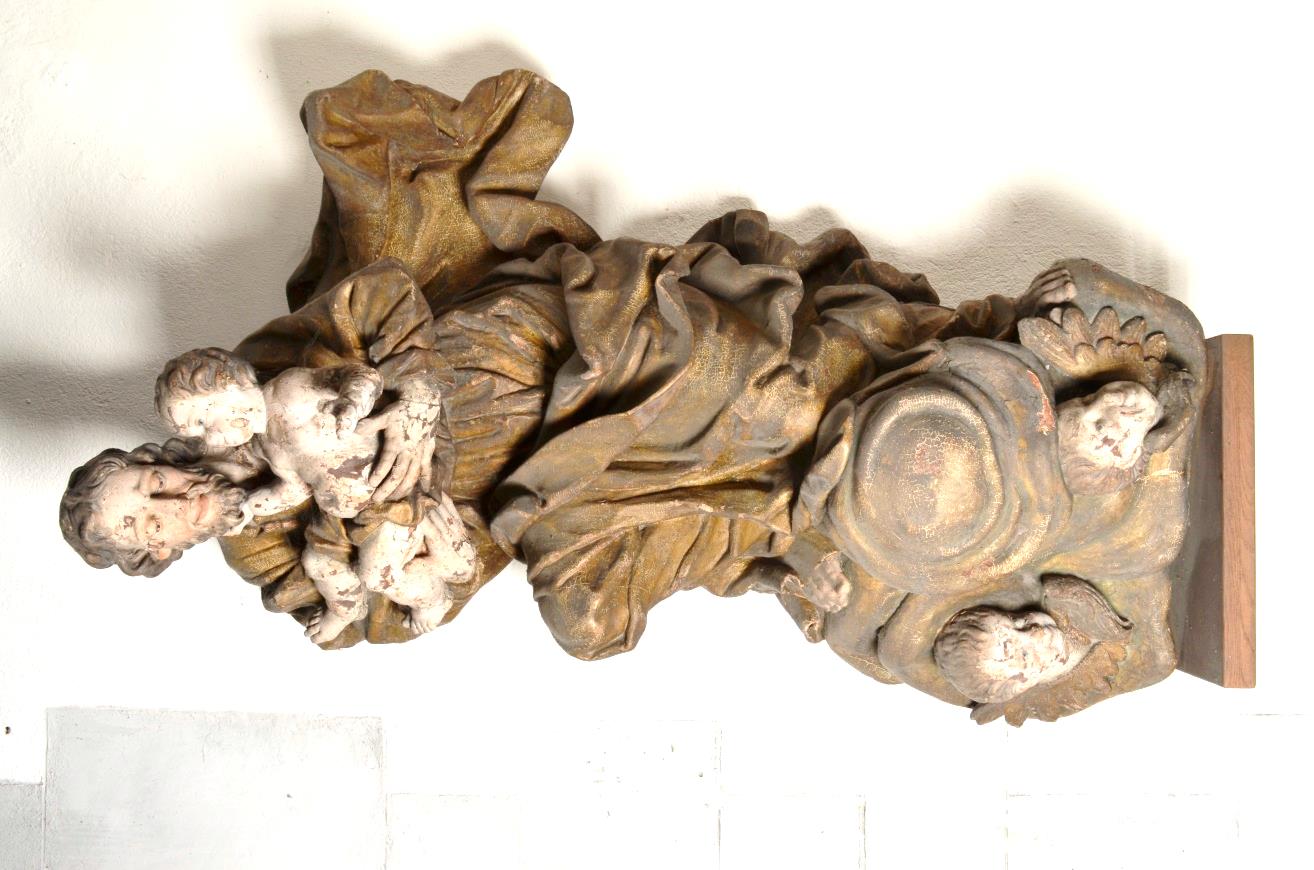 